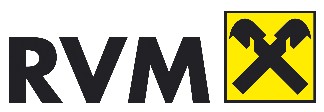 SCHADENMELDUNG HAFTPFLICHT 	Versicherer:Versicherer:UNIQAUNIQAUNIQAUNIQA Polizzennr.: Polizzennr.:2135/000531-62135/000531-62135/000531-62135/000531-6Versicherungsnehmer:Versicherungsnehmer:Versicherungsnehmer:Wirtschaftskammer Kärnten – LI Fußpfleger, Kosmetiker und MasseureWirtschaftskammer Kärnten – LI Fußpfleger, Kosmetiker und MasseureWirtschaftskammer Kärnten – LI Fußpfleger, Kosmetiker und MasseureWirtschaftskammer Kärnten – LI Fußpfleger, Kosmetiker und MasseureWirtschaftskammer Kärnten – LI Fußpfleger, Kosmetiker und MasseureAllgemeine Fragen:Allgemeine Fragen:Allgemeine Fragen:Allgemeine Fragen:Allgemeine Fragen:Allgemeine Fragen:In welchem Betrieb hat sich der Schaden ereignet?(Name, Adresse, Telefon, E-Mail)In welchem Betrieb hat sich der Schaden ereignet?(Name, Adresse, Telefon, E-Mail)In welchem Betrieb hat sich der Schaden ereignet?(Name, Adresse, Telefon, E-Mail)In welchem Betrieb hat sich der Schaden ereignet?(Name, Adresse, Telefon, E-Mail)Gewerbeinhaber:Gewerbeinhaber:Gewerbeinhaber:Gewerbeinhaber:Schadendatum:Schadendatum:Schadendatum:Schadendatum:Was wurde beschädigt?Bei Personenschaden:Art der Verletzung?Was wurde beschädigt?Bei Personenschaden:Art der Verletzung?Alter der beschädigten Sache ?Alter der beschädigten Sache ?Alter der beschädigten Sache ?Alter der beschädigten Sache ?Damalige Anschaffungs-kosten der nunmehr beschädigten Sache?Damalige Anschaffungs-kosten der nunmehr beschädigten Sache?Rechnung über die damalige Anschaffung noch vorhanden? ja (bitte beilegen)      nein Rechnung über die damalige Anschaffung noch vorhanden? ja (bitte beilegen)      nein Rechnung über die damalige Anschaffung noch vorhanden? ja (bitte beilegen)      nein Rechnung über die damalige Anschaffung noch vorhanden? ja (bitte beilegen)      nein Wann, wo und um wieviel gekauft?+ + +  BITTE UM ANFERTIGUNG VON DIGITALEN FOTOS DER BESCHÄDIGTEN SACHE + + +   + + +  BITTE UM ANFERTIGUNG VON DIGITALEN FOTOS DER BESCHÄDIGTEN SACHE + + +   + + +  BITTE UM ANFERTIGUNG VON DIGITALEN FOTOS DER BESCHÄDIGTEN SACHE + + +   + + +  BITTE UM ANFERTIGUNG VON DIGITALEN FOTOS DER BESCHÄDIGTEN SACHE + + +   + + +  BITTE UM ANFERTIGUNG VON DIGITALEN FOTOS DER BESCHÄDIGTEN SACHE + + +   + + +  BITTE UM ANFERTIGUNG VON DIGITALEN FOTOS DER BESCHÄDIGTEN SACHE + + +   + + +  BITTE UM ANFERTIGUNG VON DIGITALEN FOTOS DER BESCHÄDIGTEN SACHE + + +   + + +  BITTE UM ANFERTIGUNG VON DIGITALEN FOTOS DER BESCHÄDIGTEN SACHE + + +   Geschädigte(r)(Name, Adresse, Telefon, E-Mail)Geschädigte(r)(Name, Adresse, Telefon, E-Mail)Geschädigte(r)(Name, Adresse, Telefon, E-Mail)Geschädigte(r)(Name, Adresse, Telefon, E-Mail)Wo ist die Besichtigung der beschädigten Sachen derzeit möglich?(Name, Adresse, Telefon, E-Mail)Wo ist die Besichtigung der beschädigten Sachen derzeit möglich?(Name, Adresse, Telefon, E-Mail)Wo ist die Besichtigung der beschädigten Sachen derzeit möglich?(Name, Adresse, Telefon, E-Mail)Wo ist die Besichtigung der beschädigten Sachen derzeit möglich?(Name, Adresse, Telefon, E-Mail)NÄhere Beschreibung der Schadenursache (falls nötig Ergänzungsblatt beilegen)NÄhere Beschreibung der Schadenursache (falls nötig Ergänzungsblatt beilegen)NÄhere Beschreibung der Schadenursache (falls nötig Ergänzungsblatt beilegen)NÄhere Beschreibung der Schadenursache (falls nötig Ergänzungsblatt beilegen)NÄhere Beschreibung der Schadenursache (falls nötig Ergänzungsblatt beilegen)NÄhere Beschreibung der Schadenursache (falls nötig Ergänzungsblatt beilegen)NÄhere Beschreibung der Schadenursache (falls nötig Ergänzungsblatt beilegen)NÄhere Beschreibung der Schadenursache (falls nötig Ergänzungsblatt beilegen)Entschädigung soll erfolgen an Entschädigung soll erfolgen an Entschädigung soll erfolgen an Entschädigung soll erfolgen an Entschädigung soll erfolgen an IBANIBANIBANden/die Geschädigte(n)den/die Geschädigte(n)den/die Geschädigte(n)den/die Geschädigte(n)Die angeführte Versicherung bzw. von ihr bevollmächtigte Personen sind berechtigt, alle diesen Schadenfall betreffenden Auskünfte bei Personen und Behörden. (Polizei, Gendarmerie, Gerichte etc.) einzuholen, Einsicht in die bezughabenden Akten zu nehmen und Abschriften davon anzufertigen.Durch meine Unterschrift bestätige ich, dass alle Angaben zu diesem Schadenfall der Wahrheit entsprechen. Weiters nehme ich zu Kenntnis, dass im Sinne der für meinen Vertrag geltenden Versicherungsbedingungen unwahre Angaben eine Obliegenheit darstellen, die zu einer Leistungsfreiheit des Versicherers führen können.Die angeführte Versicherung bzw. von ihr bevollmächtigte Personen sind berechtigt, alle diesen Schadenfall betreffenden Auskünfte bei Personen und Behörden. (Polizei, Gendarmerie, Gerichte etc.) einzuholen, Einsicht in die bezughabenden Akten zu nehmen und Abschriften davon anzufertigen.Durch meine Unterschrift bestätige ich, dass alle Angaben zu diesem Schadenfall der Wahrheit entsprechen. Weiters nehme ich zu Kenntnis, dass im Sinne der für meinen Vertrag geltenden Versicherungsbedingungen unwahre Angaben eine Obliegenheit darstellen, die zu einer Leistungsfreiheit des Versicherers führen können.Die angeführte Versicherung bzw. von ihr bevollmächtigte Personen sind berechtigt, alle diesen Schadenfall betreffenden Auskünfte bei Personen und Behörden. (Polizei, Gendarmerie, Gerichte etc.) einzuholen, Einsicht in die bezughabenden Akten zu nehmen und Abschriften davon anzufertigen.Durch meine Unterschrift bestätige ich, dass alle Angaben zu diesem Schadenfall der Wahrheit entsprechen. Weiters nehme ich zu Kenntnis, dass im Sinne der für meinen Vertrag geltenden Versicherungsbedingungen unwahre Angaben eine Obliegenheit darstellen, die zu einer Leistungsfreiheit des Versicherers führen können.Die angeführte Versicherung bzw. von ihr bevollmächtigte Personen sind berechtigt, alle diesen Schadenfall betreffenden Auskünfte bei Personen und Behörden. (Polizei, Gendarmerie, Gerichte etc.) einzuholen, Einsicht in die bezughabenden Akten zu nehmen und Abschriften davon anzufertigen.Durch meine Unterschrift bestätige ich, dass alle Angaben zu diesem Schadenfall der Wahrheit entsprechen. Weiters nehme ich zu Kenntnis, dass im Sinne der für meinen Vertrag geltenden Versicherungsbedingungen unwahre Angaben eine Obliegenheit darstellen, die zu einer Leistungsfreiheit des Versicherers führen können.Die angeführte Versicherung bzw. von ihr bevollmächtigte Personen sind berechtigt, alle diesen Schadenfall betreffenden Auskünfte bei Personen und Behörden. (Polizei, Gendarmerie, Gerichte etc.) einzuholen, Einsicht in die bezughabenden Akten zu nehmen und Abschriften davon anzufertigen.Durch meine Unterschrift bestätige ich, dass alle Angaben zu diesem Schadenfall der Wahrheit entsprechen. Weiters nehme ich zu Kenntnis, dass im Sinne der für meinen Vertrag geltenden Versicherungsbedingungen unwahre Angaben eine Obliegenheit darstellen, die zu einer Leistungsfreiheit des Versicherers führen können.Die angeführte Versicherung bzw. von ihr bevollmächtigte Personen sind berechtigt, alle diesen Schadenfall betreffenden Auskünfte bei Personen und Behörden. (Polizei, Gendarmerie, Gerichte etc.) einzuholen, Einsicht in die bezughabenden Akten zu nehmen und Abschriften davon anzufertigen.Durch meine Unterschrift bestätige ich, dass alle Angaben zu diesem Schadenfall der Wahrheit entsprechen. Weiters nehme ich zu Kenntnis, dass im Sinne der für meinen Vertrag geltenden Versicherungsbedingungen unwahre Angaben eine Obliegenheit darstellen, die zu einer Leistungsfreiheit des Versicherers führen können.Die angeführte Versicherung bzw. von ihr bevollmächtigte Personen sind berechtigt, alle diesen Schadenfall betreffenden Auskünfte bei Personen und Behörden. (Polizei, Gendarmerie, Gerichte etc.) einzuholen, Einsicht in die bezughabenden Akten zu nehmen und Abschriften davon anzufertigen.Durch meine Unterschrift bestätige ich, dass alle Angaben zu diesem Schadenfall der Wahrheit entsprechen. Weiters nehme ich zu Kenntnis, dass im Sinne der für meinen Vertrag geltenden Versicherungsbedingungen unwahre Angaben eine Obliegenheit darstellen, die zu einer Leistungsfreiheit des Versicherers führen können.Die angeführte Versicherung bzw. von ihr bevollmächtigte Personen sind berechtigt, alle diesen Schadenfall betreffenden Auskünfte bei Personen und Behörden. (Polizei, Gendarmerie, Gerichte etc.) einzuholen, Einsicht in die bezughabenden Akten zu nehmen und Abschriften davon anzufertigen.Durch meine Unterschrift bestätige ich, dass alle Angaben zu diesem Schadenfall der Wahrheit entsprechen. Weiters nehme ich zu Kenntnis, dass im Sinne der für meinen Vertrag geltenden Versicherungsbedingungen unwahre Angaben eine Obliegenheit darstellen, die zu einer Leistungsfreiheit des Versicherers führen können.                                                                  Ort, Datum und Unterschrift                                                                  Ort, Datum und Unterschrift                                                                  Ort, Datum und Unterschrift                                                                  Ort, Datum und Unterschrift                                                                  Ort, Datum und Unterschrift                                                                  Ort, Datum und Unterschrift                                                                  Ort, Datum und Unterschrift                                                                  Ort, Datum und Unterschrift